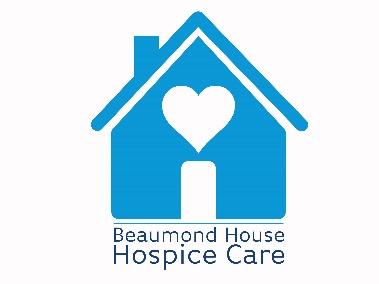 Beaumond House Community Hospice Board of DirectorsAnnual General Meeting 26th November 2021 @ 9.30 am held virtually via zoomPresent: John Marshall, David Tomkinson, Ian Phillips, Della Money, Julie Barker, Henry Price, Joanna Parlby, Phillip Hoskins, , George Cameron, Debbie Abrams OBEApologies: Nic Porter, Katie Moloney.ACTION1.Chair’s Opening RemarksAll were welcomed to the Annual General Meeting of Beaumond House Community Hospice.  The reason for this statutory meeting was stated and explained. The agenda, the Chairs’ Report and the minutes of the last meeting had been previously circulated to all Members of the Board, either in hard copy or by email.  The Chairman asked if there were any comments about the minutes. There were none raised.  The Chair clarified that this is also when we receive the accounts and approve the independent examiners/auditors for the coming year and the re-election of Board members where appropriate. Mr John Marshall (Chairman) read the notice convening the meeting and said that the Chairman’s report had been circulated earlier and he referred to that and asked if there were any questions. The report was accepted.  Mr Marshall proposed that this be put on the website.  ACTION:  CEO to enable this. GC2.Minutes of the last AGMThese had been previously approved at the January 2021 Board of Directors meeting and confirmed as a correct record.Copies had been widely circulated and Mr Marshall proposed that they be made available on the Beaumond House website at www.beaumondhouse.co.uk3.Annual Report and AccountsMr Ian Phillips introduced this item and provided top level figures from the draft accounts. He reported that the management accounts had been circulated and seen by the Board and that the annual accounts were in the process of being finalised. Following the resignation of our previous auditors Stephenson Nuthall and the appointment of new auditors Wright Vigar earlier in the year, the finalised accounts to March 2021 were not yet fully available. These are due in the next few weeks and are expected to be signed and registered before the calendar year end. It was agreed that the final statutory accounts will be circulated by email for approval once the auditors have completed their work.4.Confirmation of appointment of Independent Examiners /AuditorsMr Ian Phillips explained that this item is about the confirmation of the appointment of independent examiners / auditors who this year have completed an audit.  Those present confirmed the continued appointment of Wright Vigar as the Independent Examiners / Auditors of the accounts. This was agreed and supported unanimously.  5.Appointment of DirectorsThree Directors had been asked if they would be willing to continue for a further term of office and be re-appointed for a period of three years.  Mr David Tomkinson, Katie Moloney and Phillip Hoskins were re-appointed.  Debbie Abrams and Henry Price were also formally appointed as they had joined the Board part way through the year. Nic Porter had written to the Chairman to say that he feels it is time to step down from the Board for a variety of reasons. His resignation was accepted and he was thanked for his long service. It was also noted that Joanna Parlby had retired as trustee after a significant period of service too. Mr Marshall wished thanks to be recorded to both Nic Porter and Joanna Parlby for the significant contribution that they have both made to Hospice. 6.Date of Next AGMTo be confirmed but expected to be arranged November 2022There being no further issues the meeting closed. 